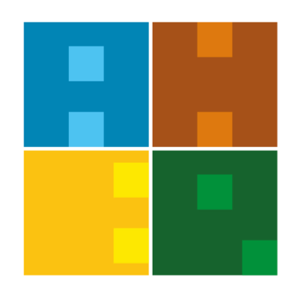 KURUM DIŞI GİDEN EVRAKİŞ AKIŞIBelge No:İA-REK-004KURUM DIŞI GİDEN EVRAKİŞ AKIŞIİlk Yayın Tarihi:27.06.2019KURUM DIŞI GİDEN EVRAKİŞ AKIŞIGüncelleme Tarihi:KURUM DIŞI GİDEN EVRAKİŞ AKIŞIGüncelleme No:KURUM DIŞI GİDEN EVRAKİŞ AKIŞISayfa:1KURUM DIŞI GİDEN EVRAKİŞ AKIŞIToplam Sayfa:1İŞ AKIŞI ADIMLARISORUMLUİLGİLİ BELGELERRektör sekreteriResmi YazılarRektör SekreteriResmi YazılarRektör Rektör SekreteriResmi YazılarRektör SekreteriResmi YazılarRektör SekreteriResmi Yazılar